Publicado en Barcelona el 08/11/2019 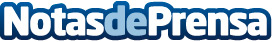 El estadio de Mendizorroza reduce su consumo energético un 20% con soluciones inteligentesEl estadio del Deportivo Alavés ha reformado su instalación eléctrica, contando ahora con un control energético que garantiza la continuidad del juego y una gestión automatizada, capaz de recuperarse de un fallo eléctrico en menos de 5 segundos. El nuevo sistema cuenta con alarmas que permiten actuar de forma rápida ante cualquier contratiempo, reduciendo los costes de mantenimiento, y además permite controlar la instalación en remoto, desde cualquier lugar y en cualquier momentoDatos de contacto:Júlia Domènech935228612Nota de prensa publicada en: https://www.notasdeprensa.es/el-estadio-de-mendizorroza-reduce-su-consumo Categorias: Nacional Fútbol Ecología Otras Industrias Innovación Tecnológica http://www.notasdeprensa.es